Светильники светодиодные стационарные, для наружного освещения тм «Feron», серии: sp модель: SP2817Инструкция по эксплуатации и технический паспортОписаниеСветодиодный светильник SP2817 предназначен для подсветки фонтанов. Рассчитан для работы в сети переменного напряжения 24V. Устанавливается непосредственно на форсунку фонтана.Светодиодный светильник имеет степень защиты IP68 и пригоден для использования в воде на глубине до 1 метра.Имеет встроенный контроллер для создания светодинамических эффектов. А также испаритель для создания тумана.Технические характеристикиКомплектацияСветильник;Инструкция по эксплуатации;Коробка упаковочная.Меры предосторожностиЭксплуатацию светильников необходимо выполнять согласно требованиям стандарта ГОСТ Р 50571.7.702 2013.  Источник питания должен быть снабжен защитой от утечки на землю, с током срабатывания не превышающим 30 мА. Питающее напряжение для этих светильников должно подаваться через независимый изолирующий трансформатор с разделенными обмотками. Обратитесь к квалифицированному электрику.Не вскрывайте корпус светильников, это может привести к повреждению внутренних частей конструкции светильника.Радиоактивные и ядовитые вещества в состав светильника не входят.Все работы с светильниками выполняются только при отключенном напряжении питания.Запрещена эксплуатация светильников с поврежденными корпусами или кабелями питания.Запрещено включение адаптера в сеть 220В в воде или вблизи нее.Запрещена эксплуатация с диммером.Запрещена эксплуатация светильника вне водоема.Дополнительного контроллера для светильников не требуется.ПодключениеДостаньте светильник из упаковки и проведите внешний осмотр, проверьте наличие всей необходимой комплектации.Установите светильник на форсунку фонтана.Обесточьте и подготовьте к подключению кабель питающей сети. Подведите питающий кабель к месту установки светильника. ВНИМАНИЕ: адаптер 220/24В должен быть установлен в сухом месте! Никогда не подключайте адаптер к сети 220В под водой или вблизи водоема, где есть риск попадания влаги.Для питания светильника подходят следующие модели трансформаторов: LB9601/1201Тщательно заизолируйте все соединения, проверьте их герметичность.Включите питание.Работа светильникаПри подаче питания 24 В, светильник начнет работу по встроенному алгоритму, менять цвета и их сочетания.При попадании влаги на датчики светильника начнут работать испарители, которые создадут облако тумана вокруг светильника.Для корректной работы испарителя не устанавливайте светильник глубоко под водой, максимальная глубина 10 мм.Характерные неисправности и методы их устраненияЕсли после произведенных действий светильник не загорается, то дальнейший ремонт не целесообразен (неисправимый дефект). Обратитесь в место продажи светильника или в сервисный центр FERON.ХранениеХранение товара осуществляется в упаковке в помещении при отсутствии химически агрессивной среды. Температура хранения от -25°С до +50°С, относительная влажность не более 80% при температуре 25°С. Не допускать воздействия влаги.ТранспортировкаСветильник в упаковке пригоден для транспортировки автомобильным, железнодорожным, морским или авиационным транспортом.УтилизацияСветильник утилизируется в соответствии с правилами утилизации бытовой электронной техники.СертификацияПродукция сертифицирована на соответствие требованиям ТР ТС 004/2011 «О безопасности низковольтного оборудования», ТР ТС 020/2011 «Электромагнитная совместимость технических средств», ТР ЕАЭС 037/2016 «Об ограничении применения опасных веществ в изделиях электротехники и радиоэлектроники». Продукция изготовлена в соответствии с Директивами 2014/35/EU «Низковольтное оборудование», 2014/30/ЕU «Электромагнитная совместимость».Информация об изготовителе и дата производстваСделано в Китае. Изготовитель: Ningbo Yusing Electronics Co., LTD, Civil Industrial Zone, Pugen Vilage, Qiu’ai, Ningbo, China/ООО "Нингбо Юсинг Электроникс Компания", зона Цивил Индастриал, населенный пункт Пуген, Цюай, г. Нингбо, Китай. Официальный представитель в РФ: ООО «ФЕРОН» 129110, г. Москва, ул. Гиляровского, д.65, стр. 1, этаж 5, помещение XVI, комната 41, телефон +7 (499) 394-10-52, www.feron.ru. Импортер: ООО «СИЛА СВЕТА» Россия, 117405, г. Москва, ул. Дорожная, д. 48, тел. +7(499)394-69-26. Дата изготовления нанесена на корпус светильника в формате ММ.ГГГГ, где ММ – месяц изготовления, ГГГГ – год изготовления.Гарантийные обязательства.Гарантийный срок на товар составляет 1 год (12 месяцев) со дня продажи. Гарантия предоставляется на работоспособность светодиодного модуля и электронных компонентов.Гарантийные обязательства осуществляются на месте продажи товара, Поставщик не производит гарантийное обслуживание розничных потребителей в обход непосредственного продавца товара.Началом гарантийного срока считается дата продажи товара, которая устанавливается на основании документов (или копий документов) удостоверяющих факт продажи, либо заполненного гарантийного талона (с указанием даты продажи, наименования изделия, даты окончания гарантии, подписи продавца, печати магазина).В случае отсутствия возможности точного установления даты продажи, гарантийный срок отсчитывается от даты производства товара, которая нанесена на корпус товара в виде надписи, гравировки или стикерованием. Если от даты производства товара, возвращаемого на склад поставщика прошло более двух лет, то гарантийные обязательства НЕ выполняются без наличия заполненных продавцом документов, удостоверяющих факт продажи товара.Гарантийные обязательства не выполняются при наличии механических повреждений товара или нарушения правил эксплуатации, хранения или транспортировки.Срок службы изделия 5 лет.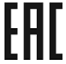 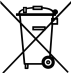 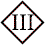 МодельSP2817Напряжение питанияAC 24VМощность80 Вт.Цвет свеченияRGBКоличество LED48Материал корпусаABS пластикРежим работыПлавная смена цветаСтепень защиты от пыли и влагиIP68Длина кабеля3 метраДопустимая температура воды+1..+30˚СКлиматическое исполнениеУХЛГабаритные размеры светильникаСм. на упаковкеУстановочный диаметрСм. на упаковкеКласс защиты светильникаlllСрок службы светодиодов50000 чВнешние проявления и дополнительные признаки неисправностиВероятная причинаМетод устраненияПри включении питания, светильник не работаетОтсутствует напряжение в питающей сетиПроверьте наличие напряжения питающей сети и, при необходимости, устраните неисправностьПри включении питания, светильник не работаетПлохой контактПроверьте контакты в схеме подключения и устраните неисправностьПри включении питания, светильник не работаетПоврежден питающий кабельПроверьте целостность цепей и целостность изоляции